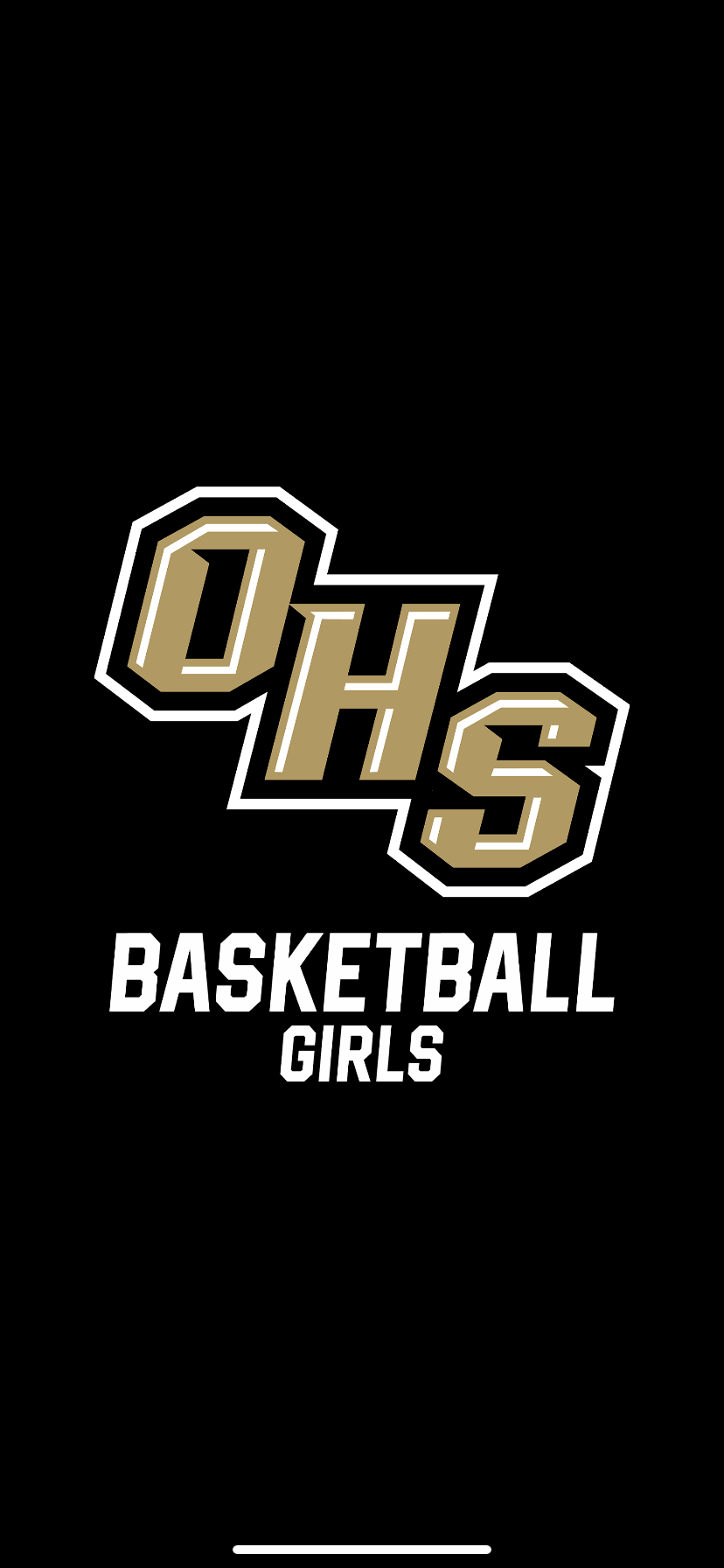 Girls’ Basketball 2022-2023Principal –Matt BoyackAthletic Director – Marcus MillerHead Coach- Fred ColeAssistant Coach- Ron JeffersonDATEOPPONENTLOCATIONTIMEJV/ VarsityNov. 8Pre-seasonHomeVarsity only10Pre-season     HomeVarsity only15MiddleburgHome6pm Varsity only18BradfordHome5:30/7pm21Inside ExposureTBDTBD22Inside Exposure TBDTBD25The RockHome4:30pm Varsity only26CreeksideHome3/6pm29BartramHome5:30/7pmDec.1PaxonHome5:30/7pm3Tallahasee LeonAway3pm Varsity only6San Jose PrepHome5:30/7pm8Orange ParkHome5:30/7pm10JV Holiday ShootoutHomeTBD13EnglewoodAway5:30/7pm15ColumbiaHome5:30/7pm16Ponte VedraAway6/7:30pm28Jarvis Williams ChristmasPalatkaTBD29Jarvis Williams ChristmasPalatkaTBD30Jarvis Williams Christmas PalatkaTBDJan.  5NeaseHome5:30/7pm9 Fleming Island    Home6pm Varsity only10ColumbiaAway6/7:30pm12First CoastHome 6pm Varsity Only16MLK ClassicTBDV-TBD18JacksonAway5:30/7pm19Bishop KennyAway 5:30/7pm21Tallahasee LeonHome3pm Varsity onlyFeb1-4 District Tournament  TBDTBD 